IDENTIFIKASI KUALITAS PELAYANAN FASILITAS PENDIDIKAN SEKOLAH DASAR KECAMATAN SUMUR BANDUNG KOTA BANDUNGTUGAS AKHIROleh :Dika Pramahardi103060023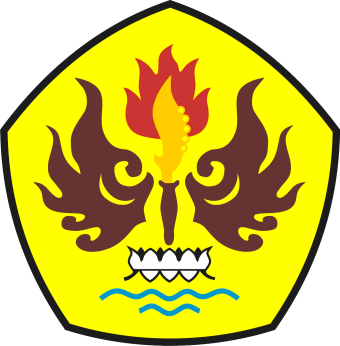 PROGRAM STUDI PERENCANAAN WILAYAH DAN KOTAFAKULTAS TEKNIKUNIVERSITAS PASUNDAN BANDUNG2017